Resultados GeraisA disciplina de Artes em Língua Inglesa da 8ª série permite aos alunos mostrar suas conquistas em 65 competências relacionadas a 13 Aprendizagens Essenciais. [Nome do(a) Aluno(a)] dominou __ dessas 65 competências durante a primavera de 2023. De modo geral, o domínio de [Nome do(a) Aluno(a)] em Artes em Língua Inglesa se enquadrou em ______ das quatro categorias de desempenho: _________. As competências específicas que [Nome do(a) Aluno(a)] tem e não dominou podem ser encontradas no Perfil de Aprendizagem de [Nome do(a) Aluno(a)].em desenvolvimento	próximo do objetivoobjetivo alcançado	avançadoÁreaOs gráficos de barra resumem a porcentagem de competências dominadas por área. Nem todos os alunos testam todas as competências devido à disponibilidade de conteúdos em diferentes níveis por padrão.ELA.C1.2: Interpretar textos __%Dominou ___ das 30 competênciasELA.C1.3: Integrar ideias e informações do texto __%Dominou _ das 10 competências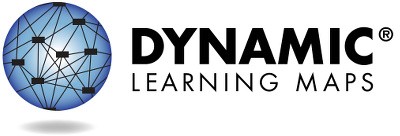 Página 1 de 2Para obter mais informações, incluindo recursos, acesse https://dynamiclearningmaps.org/states.c A Universidade de Kansas. Todos os direitos reservados. Somente para fins educacionais. Não pode ser usado para fins comerciais ou outras finalidades sem permissão. "Dynamic Learning Maps" é uma marca registrada da Universidade de Kansas.Perfil de Desempenho (continuação)ELA.C2.1: Usar a escrita para se comunicar __%Dominou _ das 25 competências    +Nenhuma Aprendizagem foi avaliada nesta Área.Mais informações sobre o desempenho de [Nome do(a) Aluno(a)] em cada Aprendizagem Essencial que compõem as Áreas estão localizadas no Perfil de Aprendizagem.Para obter mais informações, incluindo recursos, acesse https://dynamiclearningmaps.org/states.	Página 2 de 2O desempenho de [Nome do(a) Aluno(a)] nas Aprendizagens Essenciais de Artes em Língua Inglesa da 8ª série está resumido abaixo. Essa informação é baseada em todos os testes de DLM que [Nome do(a) Aluno(a)] realizou durante a primavera de 2023. [Nome do(a) Aluno(a)] foi avaliado(a) em __ das 13 Aprendizagens Essenciais e _ das 3 Áreas esperadas na 8a série.Demonstrar o domínio de um Nível durante a avaliação pressupõe o domínio de todos os Níveis anteriores na Aprendizagem Essencial. Esta tabela descreve quais competências seu (sua) filho(a) demonstrou na avaliação e como essas competências se comparam às expectativas do nível de ensino.Níveis dominados este anoNenhuma evidência de domínio nesta Aprendizagem EssencialAprendizagem Essencial não testadaPágina 1 de 3Este boletim pretende servir como uma fonte de evidência única em um processo de planejamento pedagógico. Os resultados são baseados apenas nas respostas fornecidas na avaliação de primavera do final do ano. Como seu (sua) filho(a) pode demonstrar conhecimentos e competências de maneira diferente em todas as situações, os resultados estimados de domínio mostrados aqui talvez não representem totalmente o que seu (sua) filho(a) sabe e pode fazer.Para obter mais informações, incluindo recursos, acesse https://dynamiclearningmaps.org/states. c A Universidade de Kansas. Todos os direitos reservados. Somente para fins educacionais. Não pode ser usado para fins comerciais ou outras finalidades sem permissão. "Dynamic Learning Maps" é uma marca registrada da Universidade de Kansas.Níveis dominados este anoNenhuma evidência de domínio nesta Aprendizagem EssencialAprendizagem Essencial não testadaPágina 2 de 3Para obter mais informações, incluindo recursos, acesse https://dynamiclearningmaps.org/states.Níveis dominados este anoNenhuma evidência de domínio nesta Aprendizagem EssencialAprendizagem Essencial não testadaPágina 3 de 3Para obter mais informações, incluindo recursos, acesse https://dynamiclearningmaps.org/statesNível Estimado de DomínioNível Estimado de DomínioNível Estimado de DomínioNível Estimado de DomínioNível Estimado de DomínioNível Estimado de DomínioNível Estimado de DomínioÁreaAprendizagem Essencial1234 (Objetivo)5ELA.C1.2ELA.EE.RL.8.1Identificar objetos de uma rotina familiarReconhecer informações explícitas em uma históriaIdentificar informações implícitas em uma históriaIdentificar justificativas para informações inferidasDiferenciar entre citações explícitas e implícitasELA.C1.2ELA.EE.RL.8.2Identificar o próximo evento na sequência de uma rotina familiarIdentificar detalhes concretos em um texto (personagens, objetos)Identificar o tema específico de uma históriaRecontar um evento que contribua para o tema usando detalhesRecontar eventos que contribuam para o tema usando detalhesELA.C1.2ELA.EE.RI.8.2Identificar informações irrelevantesIdentificar detalhes explícitos em textos informativosIdentificar várias ideias principais em um texto informativoResumir um texto informativo familiarResumir um texto informativoELA.C1.2ELA.EE.RI.8.6Identificar pessoas familiaresIdentificar um detalhe concreto em um texto informativoIdentificar o ponto de vista do autor e o motivo para escrever o textoIdentificar exemplos do ponto de vista do autorIdentificar o propósito do autor para escrever um textoNível Estimado de DomínioNível Estimado de DomínioNível Estimado de DomínioNível Estimado de DomínioNível Estimado de DomínioNível Estimado de DomínioNível Estimado de DomínioÁreaAprendizagem Essencial1234 (Objetivo)5ELA.C1.2ELA.EE.RI.8.8Entender a diferença de perspectivaIdentificar os pontos de apoio de um textoIdentificar a relação entre os pontos e justificativasIdentificar argumentos explícitosReconhecer que os argumentos têm afirmações e justificativasELA.C1.2ELA.EE.L.8.5.aIdentificar características e palavras descritivasReconhecer o sentido literal de uma palavra ou fraseIdentificar o significado de palavras com diversos significados através do contextoInterpretar diversos sentidos de uma palavraIdentificar o sentido pretendido de palavras com diversos significadosELA.C1.3ELA.EE.RL.8.3Compreender as funções dos objetosIdentificar a reação de um personagem a um desafioAssociar às suas causas as ações de um personagemIdentificar eventos que levem a ações subsequentesIdentificar como a ação contribui para os principais objetivos de um personagemELA.C1.3ELA.EE.RL.8.5Identificar o próximo evento na sequência de uma rotina familiarIdentificar o início, o meio e o fim de uma história familiarIdentificar as semelhanças estruturais de vários textosIdentificar as semelhanças e diferenças estruturais de vários textosIdentificar os desvios da ordem cronológica em um textoELA.C2.1ELA.EE.W.8.2.bIdentificar palavras que descrevem pessoas, lugares, coisas ou eventos familiaresIdentificar palavras para descrever as características de uma pessoa, de um lugar ou de uma coisaFornecer fatos e detalhes relacionados a um temaDescrever um ou mais fatos ou detalhes sobre um temaDesenvolver um tema com fatos ou detalhesNível Estimado de DomínioNível Estimado de DomínioNível Estimado de DomínioNível Estimado de DomínioNível Estimado de DomínioNível Estimado de DomínioNível Estimado de DomínioÁreaAprendizagem Essencial1234 (Objetivo)5ELA.C2.1ELA.EE.W.8.2.cConseguir comunicar palavras individuaisCriar uma mensagem com duas palavrasConectar duas ou mais palavras ao escreverEscrever uma ideia completaEscrever frases simples gramaticalmente corretasELA.C2.1ELA.EE.W.8.2.dIdentificar membros de uma categoria mais amplaTirar conclusões com base no conhecimento da categoriaSelecionar um vocabulário específico do domínio para escrever sobre um temaUsar vocabulário específico do domínio na escritaUsar vocabulário específico do domínio para fortalecer as alegaçõesELA.C2.1ELA.EE.W.8.2.fIdentificar o final de uma rotina familiarCriar um final universalEscrever uma frase de conclusãoApresentar uma conclusão para um texto escritoCriar uma conclusão relevante ao escreverELA.C2.1ELA.EE.W.8.2.aIndicar uma escolha entre dois objetosDemonstrar compreensão das perguntas com pronomes interrogativosUsar informações de percepção para escrever sobre um temaApresentar e escrever informações sobre um temaApresentar e escrever sobre um tema utilizando uma estrutura organizacional definida